Образац 3.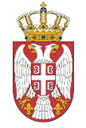 РЕПУБЛИКА СРБИЈА АУТОНОМОНА ПОКРАЈИНА ВОЈВОДИНАОПШТИНА ИРИГОдлука скупштине стамбене заједнице о подношењу пријаве на Јавни позив за бесповратно суфинансирање активности на инвестиционом одржавању и унапређењу својстава зграда на територији општине Ириг за 2023. годинуНа седници Скупштине стамбене заједнице у Иригу, у ул._________________________( у даљем тексту: Стамбена заједница), одржаној дана _________2023. године, у складу са чланом 44. Закона о становању и одржавању стамбених зграда (,,Службени гласник РС", бр. 104/2016 и 9/2020-др.закон) са _____ гласа ЗА и _____ гласа ПРОТИВ, од _____ присутних власника посебних делова зграде донели су:ОДЛУКУ1. Да стамбена заједница аплицира за средства на Јавном позиву за бесповратно суфинансирање активности на инвестиционом одржавању и унапређењу својстава зграда на територији општине Ириг за 2023. годину.2. Овлашћује се _________________________, да као управник стамбене заједнице може у име Стамбене заједнице, а у складу са важећим прописима предузети све административно - техничке радње у вези са наведеном Одлуком.У Иригу, дана ____________2023. године                                                                     Управник стамбене заједнице / власник зграде:                         _______________________________________                                                                                  (потписано и оверено печатом стамбене заједнице)